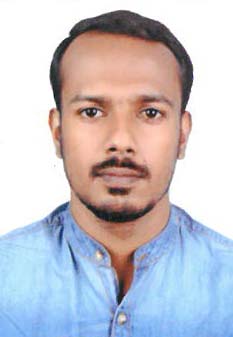 Roy Email:  roy.358896@2freemail.com CAREER OBJECTIVETo secure a challenging position with a progressive, reputable company with advancement opportunities utilizing my organizational skills and in the field of medical billing and coding.ACADEMIC SUMMARYMedical Coding [CPC] -  2017Basic BSc Nursing – 2012 (Rajiv Gandhi University of Health Sciences)AREA OF EXPERTISEProficient skills in execution of professional coding in an exact wayPossess knowledge of utmost quality related to medical coding methods and guidelines, including ICD-10, CPT and HCPCSDocumentation and record maintenance Medical and Surgical WardProviding medicationsTime managementPROFESSIONAL EXPERIENCEStaff Nurse (Medical and Surgical Ward) 11/10/2012 to 16/12/2014Oyster and Pearl Hospital- PuneDelivering expert nursing care, monitoring and maintaining standards of care.Ongoing informal and formal assessment of patients in order to provide the most beneficial care. Identify and act on changes in patient condition, making safe, timely decisions appropriate to the situation.Maintain up to date case records and care plans.Provide timely reports to nurse in-charge and doctors.Work with colleagues to provide support to all ward staff.Contribute to the induction of new staff acting as a mentor when appropriate.MAJOR JOB RESPONSIBILTIESTotal patient care based on nursing process approach.Unit preparation for receiving the clients and for discharging the clients.Monitoring vital parameters, blood gas analysis, intake output chart and documentations.Administration of medications.Administration of intra venous therapy including electrolytes and blood products.Able to manage life supporting equipments.Pre and post-operative care of clients.Maintain accurate records.All Routine investigations.PROFESSIONAL SKILLSAble to perform or explain the phenomenon, possible solutions and creative methods for proceeding.Providing holistic quality nursing care to the patient.Versatile and enthusiastic hard worker.Ability to adapt and understand collaborating practice.Ability to communicate in a professional and impelling manner.Effective leadership, Compassionate, Confident, Critical thinker, Adaptable and Good learnerTECHNICAL SKILLSMS-OfficePERSONAL INFORMATIONDate of Birth 		: 08.08.1987Gender            		: MaleNationality    		: IndianMarital status		: SingleDate of expiry		 : 27/11/2023Languages Known: English, Malayalam, Tamiland Hindi.DECLARATIONI hereby declare that the information furnished above is true to the best of my knowledge.Roy Place:Date: